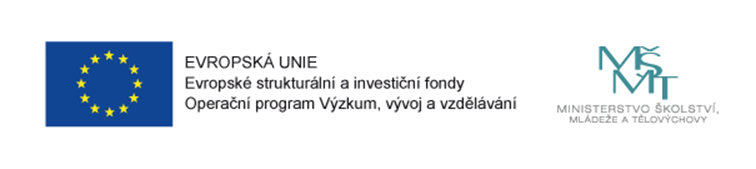 Projekt č. 02.3.61/0.0/0.0/15_007/0000244Rovný přístup k předškolnímu vzdělávání ve městě BrněInformace pro rodiče k povinnému předškolního vzdělávání od 1. 9. 2017Dítě má právo na zajištění místa ve spádové mateřské škole (MŠ) podle místa trvalého pobytu, pokud zákonný zástupce dítěte nezvolí jinou MŠ nebo jinou formu vzdělávání.Povinné předškolní vzdělávání probíhá v pracovních dnech. Rozsah stanovuje prováděcí předpis MŠ.Povinnost docházet do MŠ není stanovena pro období školních prázdnin na základních a středních školách, děti však mají právo vzdělávat se i v tomto období.Podmínky uvolňování a omlouvání neúčasti dětí ve vzdělávání stanoví školní řád MŠ.Ředitel MŠ je oprávněn požadovat doložení důvodů nepřítomnosti dítěte. Zákonný zástupce je povinen doložit důvody nejpozději do 3 dnů ode dne výzvy ředitele MŠ. Zákonný zástupce dítěte může v odůvodněných případech zvolit jinou formu povinného předškolního vzdělávání: Individuální vzdělávání dítěte bez pravidelné denní docházky do MŠ.Vzdělávání v přípravné třídě základní školy a ve třídě přípravného stupně základní školy speciální podle § 47 a 48a školského zákona.Vzdělávání v zahraniční škole na území ČR, ve které ministerstvo povolilo plnění povinné školní docházky dle § 38a školského zákona.Zákonný zástupce dítěte, které bude plnit povinnost předškolního vzdělávání jiným způsobem, je povinen oznámit tuto skutečnost řediteli spádové MŠ nejpozději 3 měsíce před počátkem školního roku, kterým začíná povinnost předškolního vzdělávání. Výdaje individuálního vzdělávání hradí zákonný zástupce s výjimkou speciálních kompenzačních pomůcek.Má-li být dítě individuálně vzděláváno převážnou část školního roku, je zákonný zástupce povinen toto oznámení učinit nejpozději 3 měsíce před počátkem školního roku.V průběhu školního roku lze zahájit individuální vzdělávání nejdříve ode dne, kdy bylo oznámení o individuálním vzdělávání doručeno řediteli MŠ.Ředitel MŠ zákonnému zástupci doporučí oblasti, v nichž se má dítě individuálně vzdělávat. MŠ ověří úroveň osvojování očekávaných výstupů v jednotlivých oblastech, případně doporučí další postup při vzdělávání. Způsob a termíny ověření stanoví školní řád MŠ. Zákonný zástupce dítěte je povinen zajistit účast dítě u ověření. Pokud zákonný zástupce nezajistí účast dítě u ověření ani v náhradním termínu, ředitel MŠ ukončí individuální vzdělávání ve správním řízení. Po ukončení individuálního vzdělávání z výše uvedeného důvodu nelze již dítě opětovně individuálně vzdělávat. Odvolání proti rozhodnutí ředitele MŠ nemá odkladný účinek.Zákonný zástupce dítěte spáchá přestupek (pokuta 5 000 Kč), pokud: Nepřihlásí dítě k zápisu k povinné školní docházce.Nepřihlásí dítě k povinnému předškolnímu vzdělávání.Zanedbá péči o povinné předškolní vzdělávání dítěte.